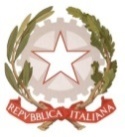 MINISTERO DELL’ ISTRUZIONE, DELL’UNIVERSITA’, DELLA RICERCAUFFICIO SCOLASTICO REGIONALE PER IL LAZIOLICEO SCIENTIFICO STATALE“TALETE”Roma,18.12.2020Agli Alunni delle classi IV e VAi Genitori degli alunni delle classi IV e VAi DocentiP.C. Alla DSGA Sig.ra P. LeoniP.C. Al personale ATASito webCIRCOLARE N.125Oggetto: Università Bocconi – Open Day 16 gennaio 2021.Si informa che sabato 16 gennaio si terrà l’Open Day – Virtual Event Bocconi.L’evento è dedicato agli studenti di scuola superiore interessati a studiare management, economia, finanza, data science, maths for AI, scienze politiche o diritto, e che vogliono conoscere i programmi Bocconi, oltre alle strutture e ai servizi dell'Ateneo.Per partecipare alla giornata è necessario iscriversi QUILa Referente per l'Orientamento in uscitaProf.ssa Annalisa Palazzo                                                                                     	  	  Il Dirigente Scolastico                                                                                         		 Prof. Alberto Cataneo